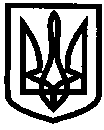 УКРАЇНАУПРАВЛІННЯ ОСВІТИІЗЮМСЬКОЇ МІСЬКОЇ РАДИНАКАЗ25.08.2021										№ 272На виконання ст. 56 Закону України «Про освіту», ст. 5 Закону України «Про охорону дитинства», ст. 20, 21, 38 Закону України «Про повну загальну середню освіту», ст. 35 Закону України «Про дошкільну освіту», ст.5 Закону України «Про охорону дитинства», п.2 ст.28, пп.6, 8 ст.32, п.3 ст. 34 Закону України «Про місцеве самоврядування в Україні», частини 10 ст. 7 Закону України «Про забезпечення прав і свобод внутрішньо перемішених осіб», ст. 20, 21, 26, 27 Закону України «Про забезпечення санітарного та епідемічного благополуччя населення», ст. 11, 12, 21 Закон України «Про захист населення від інфекційних хвороб», Закону України  «Про основні принципи та вимоги до безпечності та якості харчових продуктів», постанов Кабінету Міністрів України від 24 березня 2021 р. № 305 «Про затвердження норм та Порядку організації харчування у закладах освіти та дитячих закладах оздоровлення та відпочинку», від 02.02.2011 № 116 «Про затвердження Порядку надання послуг з харчування дітей у дошкільних, учнів у загальноосвітніх та професійно-технічних навчальних закладах, операції з надання яких звільняються від обкладення податком на додану вартість» (зі змінами), від 26.08.2002 № 1243 «Про невідкладні питання діяльності дошкільних та інтернат них навчальних закладів», розпорядження Кабінету Міністрів України від 05.08.2020 № 1008-р «Про затвердження плану заходів з реформування системи шкільного харчування», пунктів 2, 8, 11 протоколу наради під головуванням Прем’єр-міністра України Шмигаля Д.А. та за участю дружини Президента України Зеленської О.В. з питань реформування системи шкільного харчування, наказів Міністерства охорони здоров’я України від 25.09.2020 № 2205, зареєстрованого в Міністерстві юстиції України 10 листопада 2020 р. за № 1111/35394 «Про затвердження Санітарного регламенту для закладів загальної середньої освіти», від 24.03.2016 № 234, зареєстрованого в Міністерстві юстиції України 14 квітня 2016 р. за № 563/28693 «Про затвердження Санітарного регламенту для дошкільних навчальних закладів», наказу Міністерства освіти і науки України від 21.11.2002 № 667, зареєстрованого в Міністерстві юстиції України 6 грудня 2002 р. за № 953/7241 «Про затвердження Порядку встановлення плати для батьків за перебування дітей у державних і комунальних дошкільних та інтернатних навчальних закладах», наказ Міністерства охорони здоров’я України та Міністерства освіти і науки України від 17.04.2006 № 298/227, зареєстрованого в Міністерстві юстиції України 5 травня 2006 р. за № 523/12397 «Про затвердження Інструкції з організації харчування дітей у дошкільних навчальних закладах», наказу Міністерства розвитку економіки, торгівлі та сільського господарства України від 03.12.2020  № 2532,  зареєстрованого в Міністерстві юстиції України 22 грудня 2020 р. за № 1275/35558 «Про затвердження Гігієнічних вимог до виробництва та обігу харчових продуктів на потужностях, розташованих у закладах загальної середньої освіти», листа Міністерства освіти і науки України та Міністерства охорони здоров’я України від 07.07.2021 № 1/9-347/26-04/19995/2-21 «Щодо окремих питань організації харчування у 2021-2022 роках у закладах дошкільної, загальної середньої освіти», Регіонального плану щодо створення належних умов для безпечного харчування у закладах освіти області на 2021 рік, затвердженого від 24.12.2020 року, рішень виконавчого комітету Ізюмської міської ради від 22.12.2020 № 0987 «Про встановлення вартості харчування дітей в закладах освіти Ізюмської міської територіальної громади на період з 01.01.2021 року по 31.12.2021 року» та від 10.03.2021 №0210 «Про внесення змін до рішення виконавчого комітету Ізюмської міської ради від 22.12.2020 № 0987 «Про встановлення вартості харчування дітей в закладах освіти Ізюмської міської територіальної громади на період з 01.01.2021 року по 31.12.2021 року», розпорядження Ізюмського міського голови від 20.12.2019 №196 «Про створення робочої групи для здійснення контролю за забезпеченням належних умов, організацією харчування дітей, учнів, вихованців з додержанням вимог санітарно-гігієнічних правил та норм утримання закладів освіти в м. Ізюм», пунктів 4.1.17, 4.1.23. 4.1.35 розділу 4 Положення про Управління освіти Ізюмської міської ради, з метою організації харчування дітей в закладах освіти Ізюмської міської територіальної громадиНАКАЗУЮ:Керівникам закладів освіти:1.1 Забезпечити своєчасне планування та організацію харчування у закладі відповідно до Порядку організації харчування у закладах освіти та дитячих закладах оздоровлення та відпочинку, затвердженого постановою Кабінету Міністрів України від 24 березня 2021 р. № 305 «Про затвердження норм та Порядку організації харчування у закладах освіти та дитячих закладах оздоровлення та відпочинку» та інших затверджених нормативів та законодавчих актів.З 01.09.20211.2 Забезпечити контроль за харчуванням здобувачів освіти згідно з затвердженою вартістю, в тому числі в групах подовженого дня, з додержанням санітарно-гігієнічних і санітарно-протиепідемічних правил та норм. Здійснювати контроль за асортиментом продовольчої сировини та харчових продуктів, які постачаються в заклад.Постійно1.3 Визначити склад бракеражної комісії та затвердити порядок її діяльності До 01.09.20211.4 Координувати роботу бракеражної комісії.Постійно1.5 Забезпечити здобувачів освіти питною водою гарантованої якості.											Постійно1.6 Скласти списки дітей пільгових категорій для безкоштовного та пільгового харчування та списки дітей з особливими дієтичними потребами, за особистими заявами батьків або осіб, які їх замінюють, на підставі документів про пільговий статус дитини та затвердити їх. 											    До 01.09.20211.7 Зберігати документи, які підтверджують пільговий статус здобувача освіти та надають право користування пільгами в закладі з 01.12.2019 року до моменту проведення заходів державного фінансового контролю Північно-східним офісом Державної аудиторської служби України.Постійно1.8 Видати накази керівника:- Про організацію харчування здобувачів освіти закладу, в тому числі в групах подовженого дня;- Про призначення відповідальної особи за харчування дітей, в тому числі, пільгових категорій та в групах подовженого дня;- Про надання пільгового та безкоштовного харчування дітям пільгових категорій;- Про створення комісії з бракеражу продуктів харчування та продовольчої сировини;- Про призначення відповідальної особи за зняття проби з готових страв.До 01.09.2021- Про забезпечення харчуванням дітей з особливими дієтичними потребами.Постійно за наявності медичної довідки1.9 Здійснювати контроль за дотриманням вимог санітарно-гігієнічних правил та норм утримання закладу освіти та вимог щодо організації протиепідемічних заходів в період карантину в зв’язку з поширенням коронавірусної хвороби (COVID-19) працівниками харчоблоків та учасниками освітнього процесу згідно з постановами Головного державного санітарного лікаря України. Посилити протиепідемічну роботу щодо попередження спалахів гострих кишкових інфекцій і харчових отруєнь.Постійно1.10 Розглядати питання про стан організації харчування в закладі на педагогічних радах, оперативних нарадах, тощо.						По закінченню І та ІІ семестру2021/2022 н. р. та за потребою1.11 Підготувати до роботи харчоблок та їдальню закладу освіти.														До 01.09.20211.12 Забезпечити контроль за веденням документації з харчування харчоблоку та їдальні згідно з вимогами.Постійно Забезпечити харчоблок працівниками, які мають фахову освіту.											До 01.09.20211.14 Забезпечити своєчасне проходження обов’язкових медичних оглядів працівниками, які пов’язані з організацією харчування.															До 01.09.2021 1.15 Забезпечити проведення інформаційно-просвітницької роботи у формі доступній для сприйняття здобувачів освіти/дітей відповідного віку щодо формування принципів здорового харчування та його популяризації Постійно1.16 Проводити роз’яснювальну роботу серед батьків для пропаганди гігієнічних основ харчування, забезпечити обговорення на батьківських зборах питань, пов’язаних з організацією харчування дітей в закладі освіти.Протягом 2021/2022 навчального року 2. Керівникам закладів дошкільної освіти :2.1 Підготувати та надати до Управління освіти головному спеціалісту відділу змісту та якості освіти Зміївській Р.С. письмову інформацію про забезпеченість дітей пільговим та безкоштовним харчуванням (додаток №1). Згідно з термінами зазначеними в додатку3. Керівникам закладів загальної середньої освіти:3.1 Затвердити асортимент буфетної продукції з урахуванням встановлених МОЗ вимог до організації харчування, переліку харчових продуктів, які заборонено реалізовувати у шкільних буфетах у закладах загальної середньої освіти. Здійснювати контроль за асортиментом буфетної продукції, яка постачається в заклад освіти.											До 01.09.20213.2 Активізувати роботу з охоплення гарячим харчуванням учнів 5-11 класів. 												Постійно3.3 Не допускати випадків неорганізованої торгівлі сторонніми особами на території  закладу освіти. Постійно3.4 Організувати проведення роз’яснювальної роботи з батьками щодо організації харчування здобувачів освіти під час перебування у групі подовженого дня. Упорядкувати роботу щодо організації харчування  здобувачів освіти в групах подовженого дня. Узгодити та прописати в наказі вартість харчування в групах подовженого дня з урахуванням пропозицій батьків здобувачів освіти.До 01.09.20213.5 Забезпечити наявність письмового підтвердження/заяви від батьків або інших законних представників дитини пільгової категорії, у разі відмови від харчування у закладі загальної середньої освіти.До 01.09.2021 та постійно у разі відмови від харчування3.6 Визначити обов’язки класних керівників, сестри медичної з дієтичного харчування, працівників харчоблоку закладу освіти.																	До 01.09.20203.7 Підготувати та надати до Управління освіти головному спеціалісту відділу змісту та якості освіти Зміївській Р.С. письмову інформацію про стан організації харчування учнів, в тому числі пільгових категорій (додатки № 2, 3, 4).Згідно з термінами зазначеними в додатках4. 	Головному спеціалісту відділу змісту та якості освіти Управління освіти Зміївській Р. С.:4.1 Тримати на контролі організацію безкоштовного та пільгового харчування дітей в закладах освіти.Постійно4.2 Узагальнювати інформацію про забезпеченість дітей пільговим та безкоштовним харчуванням, охоплення учнів гарячим та всіма видами харчування. До 25.05.2021 та за потребою5. Фахівцю з питань організації харчування Гуцаленко Т.О.:5.1. Здійснювати постійний контроль за організацією харчування дітей в закладах освіти:- за виконанням норм харчування з основних продуктів;- за аналітичною діяльністю (аналіз з урахуванням зміни продуктів за енергоцінністю, проведення порівняльних аналізів, розробка рекомендацій для керівників).Постійно5.2. Узагальнювати надані закладами освіти розрахунки по кількості продуктів харчування для учнів та вихованців згідно з нормами, виділеними коштами і розбивкою по кодам функціональної класифікації.До першого числа наступного місяця5.3. Здійснювати контроль за роботою харчоблоків, постачанням в заклади продуктів харчування, їх якістю та асортиментом.																	        Постійно5.4 Надавати пропозиції щодо визначення постачальників продуктів харчування і продовольчої сировини згідно з договорами.Постійно6. Контроль за виконанням цього наказу покласти на начальника відділу змісту та якості освіти Управління освіти Ізюмської міської ради Васько Н.О.Начальник Управління освіти 				О.БЕЗКОРОВАЙНИЙРімма Зміївська 0669479115Тетяна ГуцаленкоВізи:Начальник відділу змісту та якості освітиУправління освіти 				 			Наталія Васько Юрист групи з централізованогогосподарського обслуговування закладівта установ освіти Управління освіти 				Леонід Науменко«_____»______________________________ Додаток 1до наказу Управління освітиІзюмської міської радивід 25.08.2021 року № 272Інформаціяпро забезпеченість дітей пільговим  та безкоштовним харчуваннямстаном на (30.09.,30.03)(ЗДО) Увага! Одну дитину рахувати один раз в одній із пільгових категорій (відповідно до статусу в заяві батьків або осіб, які їх замінюють)Додаток 2до наказу Управління освітиІзюмської міської радивід 25.08.2021 року №272 Інформаціяпро стан організації харчування учнів_____________станом на _______20__/20___навчального року								     	        (назва закладу)(станом на 30.09., 30.03)* Всього охоплено учнів(кількість та %) - % рахується від загальної кількості учнів по закладу*1-4 кл. (кількість та %) - % рахується від загальної кількості учнів 1 – 4 класів*5 – 9 кл. (кількість та %) - % рахується від загальної кількості учнів 5 - 9 класів*10 - 11 кл. (кількість та %) - % рахується від загальної кількості учнів 10- 11  класівДодаток 3до наказу Управління освітиІзюмської міської радивід 25.08.2021 року № 272* Забезпечення безкоштовним харчуванням учнів пільгових категорій закладу загальної середньої освіти		(станом на 25.09.2021 та 11.02.2022)*Увага! Одну дитину рахувати один раз в одній із пільгових категорій (відповідно до статусу в заяві на харчування батьків або осіб, які їх замінюють)Додаток 4до наказу Управління освітиІзюмської міської радивід 25.08.2021 року № 272*Забезпечення харчуванням учнів інших категорій закладу загальної середньої освіти(станом на 25.09.2021 та 11.02.2022)Увага! Одну дитину рахувати один раз в одній із пільгових категорій (відповідно до статусу в заяві на харчування від батьків або осіб, які їх замінюють)Інструкція щодо заповнення таблиці додатку №5:Кількість учнів в графі 1 розраховується за формулою: Кіл-ть учнів 1-4 класів в закладі освіти (мінус)_Кіл-ть учнів 1-4 класів всіх пільгових категорій, які харчуються безкоштовно (згідно з таблицею додатку 3) (мінус) Кіл-ть учнів 1-4 класів у графі 9 (ЧАЕС) (мінус) Кількість учнів 1-4 класів у графі 17 (діти з і нвалідністю);Кількість учнів в графі 2 однакова з кількістю у графі 3 та графі 4;Кількість учнів в графі 3 дорівнює кількості учнів у графі 4;Кількість учнів у графі 5 розраховується за формулою: Кіл-ть учнів 5-11 класів в закладі освіти (мінус) Кіл-ть учнів 5-11 класів всіх пільгових категорій, які харчуються безкоштовно (згідно з таблицею додатку 3) (мінус) Кіл-ть учнів 5-11 класів у графі 13 (ЧАЕС);Кількість учнів у графі 6 дорівнює кількості учнів в графі 7;Кількість учнів у графі 9 однакова з кількістю у графі 10 та у графі 11;Кількість учнів в графі 10 дорівнює кількості учнів у графі 11;Кількість учнів в графі 14 дорівнює кількості учнів у графі 15;Кількість учнів у графі 13  дорівнює сумі кількості учнів у графах(14=15) Кількість учнів в графі 18 дорівнює кількості учнів у графі 19;Кількість учнів у графі 17 дорівнює сумі кількості учнів у графах(18=19) Про організацію харчування дітей в закладах освіти Ізюмської міської територіальної громади в 2021/2022 навчальному році№ з/пКатегоріяВсього в закладі (кількість дітей)Харчуються безкоштовно(кількість дітей)Харчуються із знижкою50 %(кількість дітей)Не забезпечені харчуваннямНе забезпечені харчуванням№ з/пКатегоріяВсього в закладі (кількість дітей)Харчуються безкоштовно(кількість дітей)Харчуються із знижкою50 %(кількість дітей)Кількість дітейпричинаДіти - сироти та діти позбавлені батьківського піклуванняДіти з малозабезпечених сімейДіти з особливими освітніми потребами, які навчаються у спеціальних та інклюзивних групахДіти учасників бойових дійДіти що постраждали внаслідок аварії на ЧАЕСДіти з інвалідністюДіти, з числа внутрішньо переміщених осіб чи діти, які мають статус дитини, яка постраждала внаслідок воєнних дій і збройних конфліктів)Діти, з числа осіб, визначених у статті 10 Закону України «Про статус ветеранів війни, гарантії їх соціального захисту» (діти загиблих (пропавших безвісти), померлих внаслідок поранення, контузії, каліцтва або захворювання, одержаних під час безпосередньої участі в антитерористичній операції, забезпеченні її проведення, перебуваючи безпосередньо в районах антитерористичної операції)Діти з багатодітних сімейІнші категорії, за окремим рішенням виконавчого комітету Ізюмської міської радиВСЬОГОВСЬОГОЗагальна кількість учнів по закладу(чол.)у тому числі:у тому числі:у тому числі:Всього охоплено учнів усіма видами харчування із різних джерел фінансування (кількість. та % від загальної кількості)Охоплено учнів гарячим харчуванням із різних джерел фінансування (чол.):Охоплено учнів гарячим харчуванням із різних джерел фінансування (чол.):Охоплено учнів гарячим харчуванням із різних джерел фінансування (чол.):Охоплено учнів гарячим харчуванням із різних джерел фінансування (чол.):Загальна кількість учнів по закладу(чол.)1-4 кл(чол.)5-9 кл(чол.)10-11кл(чол.)Всього охоплено учнів усіма видами харчування із різних джерел фінансування (кількість. та % від загальної кількості)Всього охоплено учнів(кількість та %)*1-4 кл. (кількість та %)*5-9 кл. (кількість та %)*10-11 кл. (кількість та %)*Діти-сироти та діти, позбавлені батьківського піклування(1-11 класів)Діти-сироти та діти, позбавлені батьківського піклування(1-11 класів)Діти-сироти та діти, позбавлені батьківського піклування(1-11 класів)Діти-сироти та діти, позбавлені батьківського піклування(1-11 класів)Діти-сироти та діти, позбавлені батьківського піклування(1-11 класів)Діти-сироти та діти, позбавлені батьківського піклування(1-11 класів)Діти з особливими потребами,
які навчаються у
інклюзивних
класах(1-11 класів)Діти з особливими потребами,
які навчаються у
інклюзивних
класах(1-11 класів)Діти з особливими потребами,
які навчаються у
інклюзивних
класах(1-11 класів)Діти з особливими потребами,
які навчаються у
інклюзивних
класах(1-11 класів)Діти з особливими потребами,
які навчаються у
інклюзивних
класах(1-11 класів)Діти з особливими потребами,
які навчаються у
інклюзивних
класах(1-11 класів)Діти з малозабезпечених сімей(1-11 класів)Діти з малозабезпечених сімей(1-11 класів)Діти з малозабезпечених сімей(1-11 класів)Діти з малозабезпечених сімей(1-11 класів)Діти з малозабезпечених сімей(1-11 класів)Діти з малозабезпечених сімей(1-11 класів)Діти з малозабезпечених сімей(1-11 класів)Діти з малозабезпечених сімей(1-11 класів)Діти учасників бойових дій(1-11 класів)Діти учасників бойових дій(1-11 класів)Діти учасників бойових дій(1-11 класів)Діти учасників бойових дій(1-11 класів)Діти учасників бойових дій(1-11 класів)Діти учасників бойових дій(1-11 класів)Діти, з числа внутрішньо переміщених осіб чи діти, які мають статус дитини, яка постраждала внаслідок воєнних дій і збройних конфліктів(1-11 класів)Діти, з числа внутрішньо переміщених осіб чи діти, які мають статус дитини, яка постраждала внаслідок воєнних дій і збройних конфліктів(1-11 класів)Діти, з числа внутрішньо переміщених осіб чи діти, які мають статус дитини, яка постраждала внаслідок воєнних дій і збройних конфліктів(1-11 класів)Діти, з числа внутрішньо переміщених осіб чи діти, які мають статус дитини, яка постраждала внаслідок воєнних дій і збройних конфліктів(1-11 класів)Діти, з числа внутрішньо переміщених осіб чи діти, які мають статус дитини, яка постраждала внаслідок воєнних дій і збройних конфліктів(1-11 класів)Діти, з числа внутрішньо переміщених осіб чи діти, які мають статус дитини, яка постраждала внаслідок воєнних дій і збройних конфліктів(1-11 класів)Дітей, з числа осіб, визначених у статті 10 Закону України «Про статус ветеранів війни, гарантії їх соціального захисту» (діти загиблих (пропавших безвісти), померлих внаслідок поранення, контузії, каліцтва або захворювання, одержаних під час безпосередньої участі в АТОДітей, з числа осіб, визначених у статті 10 Закону України «Про статус ветеранів війни, гарантії їх соціального захисту» (діти загиблих (пропавших безвісти), померлих внаслідок поранення, контузії, каліцтва або захворювання, одержаних під час безпосередньої участі в АТОДітей, з числа осіб, визначених у статті 10 Закону України «Про статус ветеранів війни, гарантії їх соціального захисту» (діти загиблих (пропавших безвісти), померлих внаслідок поранення, контузії, каліцтва або захворювання, одержаних під час безпосередньої участі в АТОДітей, з числа осіб, визначених у статті 10 Закону України «Про статус ветеранів війни, гарантії їх соціального захисту» (діти загиблих (пропавших безвісти), померлих внаслідок поранення, контузії, каліцтва або захворювання, одержаних під час безпосередньої участі в АТОДітей, з числа осіб, визначених у статті 10 Закону України «Про статус ветеранів війни, гарантії їх соціального захисту» (діти загиблих (пропавших безвісти), померлих внаслідок поранення, контузії, каліцтва або захворювання, одержаних під час безпосередньої участі в АТОДітей, з числа осіб, визначених у статті 10 Закону України «Про статус ветеранів війни, гарантії їх соціального захисту» (діти загиблих (пропавших безвісти), померлих внаслідок поранення, контузії, каліцтва або захворювання, одержаних під час безпосередньої участі в АТОКількість дітей-сиріт та дітей, позбавлених батьківського піклування всього в закладі(1-4 класів)З них: забезпечені безкоштовним  харчуванням (кількість учнів)Кількість дітей-сиріт та дітей, позбавлених батьківського піклування всього в закладі(5-11 класів)З них: забезпечені безкоштовним  харчуванням (кількість учнів)Не забезпечені безкоштовним харчуваннямНе забезпечені безкоштовним харчуваннямКількість дітей з особливими потребами, які навчаються в інклюзивних класах всього в закладі  (1-4 класів)З них: забезпечені безкоштовним  харчуваннямКількість дітей з особливими потребами, які навчаються в інклюзивних класах всього в закладі  (5-11 класів)З них: забезпечені безкоштовним  харчуваннямНе забезпечені безкоштовним  харчуваннямНе забезпечені безкоштовним  харчуваннямКількість дітей з малозабезпечених сімей   ( 1-4кл)З них: забезпечені безкоштовним  харчуваннямНе забезпечені безкоштовним  харчуваннямНе забезпечені безкоштовним  харчуваннямКількість дітей з малозабезпечених сімей  ( 5-11 кл)З них: забезпечені безкоштовним  харчуваннямНе забезпечені безкоштовним  харчуваннямНе забезпечені безкоштовним  харчуваннямКількість дітей,  батьки яких учасників бойових дій в закладі  (1-4 класи)  (з них дітей воїнів -  афганців)З них: забезпечені безкоштовним  харчуванням (з них дітей воїнів -  афганців)Кількість дітей,  батьки яких учасників бойових дій в закладі  (5-11 класи)  (з них дітей воїнів -  афганців)З них: забезпечені безкоштовним  харчуванням (з них дітей воїнів - афганців)Не забезпечені безкоштовним  харчуваннямНе забезпечені безкоштовним  харчуваннямКількість дітей з числа внутрішньо переміщених осіб чи діти, які мають статус дитини, яка постраждала внаслідок воєнних дій і збройних конфліктів (1-4 класів)З них: забезпечені безкоштовним  харчуваннямКількість дітей з числа внутрішньо переміщених осіб чи діти, які мають статус дитини, яка постраждала внаслідок воєнних дій і збройних конфліктів (5-11 класів)З них: забезпечені безкоштовним  харчуваннямНе забезпечені безкоштовним  харчуваннямНе забезпечені безкоштовним  харчуваннямКількість дітей, з числа осіб, визначених у статті 10 Закону України «Про статус ветеранів війни, гарантії їх соціального захисту» (1-4 класів)З них: забезпечені безкоштовним  харчуваннямКількість дітей, з числа осіб, визначених у статті 10 Закону України «Про статус ветеранів війни, гарантії їх соціального захисту» (5-11 класів)З них: забезпечені безкоштовним  харчуваннямНе забезпечені безкоштовним  харчуваннямНе забезпечені безкоштовним  харчуваннямКількість дітей-сиріт та дітей, позбавлених батьківського піклування всього в закладі(1-4 класів)З них: забезпечені безкоштовним  харчуванням (кількість учнів)Кількість дітей-сиріт та дітей, позбавлених батьківського піклування всього в закладі(5-11 класів)З них: забезпечені безкоштовним  харчуванням (кількість учнів)кіл-ть учнівпричинаКількість дітей з особливими потребами, які навчаються в інклюзивних класах всього в закладі  (1-4 класів)З них: забезпечені безкоштовним  харчуваннямКількість дітей з особливими потребами, які навчаються в інклюзивних класах всього в закладі  (5-11 класів)З них: забезпечені безкоштовним  харчуваннямкіл-ть учнівпричинаКількість дітей з малозабезпечених сімей   ( 1-4кл)З них: забезпечені безкоштовним  харчуваннямкіл-ть учнівпричинаКількість дітей з малозабезпечених сімей  ( 5-11 кл)З них: забезпечені безкоштовним  харчуваннямкіл-ть учнівпричинаКількість дітей,  батьки яких учасників бойових дій в закладі  (1-4 класи)  (з них дітей воїнів -  афганців)З них: забезпечені безкоштовним  харчуванням (з них дітей воїнів -  афганців)Кількість дітей,  батьки яких учасників бойових дій в закладі  (5-11 класи)  (з них дітей воїнів -  афганців)З них: забезпечені безкоштовним  харчуванням (з них дітей воїнів - афганців)кіл-ть учнівпричинаКількість дітей з числа внутрішньо переміщених осіб чи діти, які мають статус дитини, яка постраждала внаслідок воєнних дій і збройних конфліктів (1-4 класів)З них: забезпечені безкоштовним  харчуваннямКількість дітей з числа внутрішньо переміщених осіб чи діти, які мають статус дитини, яка постраждала внаслідок воєнних дій і збройних конфліктів (5-11 класів)З них: забезпечені безкоштовним  харчуваннямкіл-ть учнівпричинаКількість дітей, з числа осіб, визначених у статті 10 Закону України «Про статус ветеранів війни, гарантії їх соціального захисту» (1-4 класів)З них: забезпечені безкоштовним  харчуваннямКількість дітей, з числа осіб, визначених у статті 10 Закону України «Про статус ветеранів війни, гарантії їх соціального захисту» (5-11 класів)З них: забезпечені безкоштовним  харчуваннямкіл-ть учнівпричинаКількість учнів 1-4 кл непільгових категорій в закладі)з них: забезпечені харчуванням за рахунок коштів(кількість учнів)з них: забезпечені харчуванням за рахунок коштів(кількість учнів)з них: забезпечені харчуванням за рахунок коштів(кількість учнів)Кількість учнів 5-11 кл непільгових категорій в закладіз них: забезпечені  харчуванням за рахунок коштів(кількість учнів)з них: забезпечені  харчуванням за рахунок коштів(кількість учнів)Діти, постраждалі внаслідок Чорнобильської катастрофи(1-4класи) в закладіз них: забезпечені харчуванням за рахунок коштів(кількість учнів)з них: забезпечені харчуванням за рахунок коштів(кількість учнів)з них: забезпечені харчуванням за рахунок коштів(кількість учнів)Діти, постраждалі внаслідок Чорнобильської катастрофи(5-11 класи) в закладіз них: забезпечені харчуванням за рахунок коштів(кількість учнів)з них: забезпечені харчуванням за рахунок коштів(кількість учнів)з них: забезпечені харчуванням за рахунок коштів(кількість учнів)Кількість учнів з інвалідністю (1-11 класи) в закладіз них: забезпечені харчуванням за рахунок коштів(кількість учнів)з них: забезпечені харчуванням за рахунок коштів(кількість учнів)з них: забезпечені харчуванням за рахунок коштів(кількість учнів)Кількість учнів 1-4 кл непільгових категорій в закладі)всьогоСпівфінансування 50%/50%Співфінансування 50%/50%Кількість учнів 5-11 кл непільгових категорій в закладівсього100% за коштів батьків Діти, постраждалі внаслідок Чорнобильської катастрофи(1-4класи) в закладівсьогоСпівфінансування 50%/50%Співфінансування 50%/50%Діти, постраждалі внаслідок Чорнобильської катастрофи(5-11 класи) в закладівсьогоСпівфінансування50%/50%Співфінансування50%/50%Кількість учнів з інвалідністю (1-11 класи) в закладівсьогоСпівфінансування  (1-4 класи)50%/50%Співфінансування  (1-4 класи)50%/50%Кількість учнів 1-4 кл непільгових категорій в закладі)всьогоСпівфінансування 50%/50%Співфінансування 50%/50%Кількість учнів 5-11 кл непільгових категорій в закладівсього100% за коштів батьків Діти, постраждалі внаслідок Чорнобильської катастрофи(1-4класи) в закладівсьогоЗ місцевого бюджету 50 %За коштів батьків 50 %Діти, постраждалі внаслідок Чорнобильської катастрофи(5-11 класи) в закладівсьогоЗ місцевого бюджету 50 %За коштів батьків 50 %Кількість учнів з інвалідністю (1-11 класи) в закладівсьогоЗ місцевого бюджету50 %За коштів батьків50 %класи)Кількість учнів 1-4 кл непільгових категорій в закладі)всьогоЗ місцевого бюджету 50 %За коштів батьків 50 %Кількість учнів 5-11 кл непільгових категорій в закладівсього100% за коштів батьків Діти, постраждалі внаслідок Чорнобильської катастрофи(1-4класи) в закладівсьогоЗ місцевого бюджету 50 %За коштів батьків 50 %Діти, постраждалі внаслідок Чорнобильської катастрофи(5-11 класи) в закладівсьогоЗ місцевого бюджету 50 %За коштів батьків 50 %Кількість учнів з інвалідністю (1-11 класи) в закладівсьогоЗ місцевого бюджету50 %За коштів батьків50 %класи)12345678910111213141516171819